РЕСПУБЛИКА КРЫМНИЖНЕГОРСКИЙ РАЙОННОВОГРИГОРЬЕВСКОЕ СЕЛЬСКОЕ ПОСЕЛЕНИЕАДМИНИСТРАЦИЯ НОВОГРИГОРЬЕВСКОГО СЕЛЬСКОГО ПОСЕЛЕНИЯ  ПОСТАНОВЛЕНИЕ  27 января 2017 года                  с. Новогригорьевка                             № 12                                          Об утверждении Порядка размещения ифункционирования нестационарных торговыхобъектов на территории  муниципального образованияНовогригорьевское сельское поселение Нижнегорского района Республики КрымВ соответствии с п.10 ст.14 Федерального закона Российской Федерации от 06.10.2003 № 131- ФЗ «Об общих принципах местного самоуправления в Российской Федерации»,  с пунктом 2 части 1 статьи 6 Федерального закона от 28 декабря 2009 года № 381-ФЗ «Об основах государственного                регулирования торговой деятельности в Российской Федерации», статьями            83, 84 Конституции Республики Крым, статьей 6 Закона Республики Крым от 05 мая 2015 года № 92-ЗРК/2015 «Об основах государственного регулирования торговой деятельности в Республике  Крым», Постановления Совета Министров Республики Крым от 23 августа . № 402 «Об утверждении Порядка размещения и функционирования нестационарных торговых объектов на территории муниципальных образований Республики Крым, на основании Устава муниципального образования Новогригорьевское сельское поселение Нижнегорского района Республики Крым, Администрация Новогригорьевского сельского поселения ПОСТАНОВЛЯЕТ:1.  Утвердить прилагаемый Порядок размещения и функционирования нестационарных торговых объектов  на территории муниципального образования  Новогригорьвеское сельское поселение Нижнегорского района Республики Крым (Приложение № 1).2. Утвердить технические требования к размещению нестационарных торговых объектов на территории Новогригорьвеского сельского поселения  (Приложение № 2).3. Утвердить типовой проект нестационарного торгового объекта на территории Новогригорьевского сельского поселения  (Приложение № 3).4.  Утвердить форму уведомления собственников (пользователей) земельных участков о включении их объектов в Схему размещения нестационарных торговых объектов на территории Новогригорьевского сельского поселения (Приложение № 4).5. Утвердить зоны осуществления развозной торговли, зоны, запрещенные для осуществления разносной торговли на территории Новогригорьевского сельского поселения (Приложение № 5).6. Утвердить состав и положение о Конкурсной комиссии по рассмотрению заявлений субъектов хозяйствования на право размещения нестационарных торговых объектов на территории Новогригорьевского сельского поселения (Приложение № 6).7. Утвердить порядок проведения конкурса либо открытого аукциона на право размещения нестационарного торгового объекта на территории Новогригорьевского сельского поселения (Приложение № 7).8. Утвердить Типовой проект договора на размещение нестационарного торгового объекта на территории Новогригорьевского сельского поселения (Приложение № 8).9. Утвердить форму заявления хозяйствующего субъекта о выполнении требования договора на размещение нестационарного торгового объекта (Приложение № 9).10. Утвердить начальную ставку размера платы на торгах на право размещения нестационарного торгового объекта на территории Новогригорьевского сельского поселения (Приложение № 10).11. Настоящее постановление вступает в силу со дня его принятия и подлежит опубликованию на информационном стенде администрации Новогригорьевского сельского поселения по адресу: с. Новогригорьевка, ул. Мичурина, 59 и на официальном сайте администрации Новогригорьевского сельского поселения  Нижнегорского района Республики Крым: http://novogrigor-adm91.ru/  .12. Контроль за исполнением настоящего Постановления оставляю за собой.Председатель Новогригорьевского  сельскогосовета – глава администрации	А.М. ДанилинНовогригорьевского сельского поселения 						                                                                            Приложение № 1к постановлению администрации Новогригрьвеского сельского поселения Нижнегорского района Республики Крым от 27.01.2017 года № 12ПОРЯДОК размещения и функционирования нестационарных торговых объектов на территории муниципального образования Новогригорьевское сельское поселение Нижнегорского района Республики КрымI. Общие положения1. Настоящий Порядок разработан в соответствии со статьями 39.33, 39.36 Земельного кодекса Российской Федерации, Методическими рекомендациями по совершенствованию правового регулирования нестационарной и развозной торговли на уровне субъектов Российской Федерации, статьей 6 Закона Республики Крым от 05 мая 2015 года № 92-ЗРК/2015 «Об основах государственного регулирования торговой деятельности в Республике Крым», Постановления Совета Министров Республики Крым от 23.08.2016 № 402 и определяет правила размещения и функционирования нестационарных торговых объектов, осуществления развозной и разносной торговли на территории Новогригорьевского сельского поселения Нижнегорского района Республики Крым в целях:наиболее полного удовлетворения потребительского спроса; упорядочения размещения нестационарных торговых объектов, осуществления развозной и разносной торговли;обеспечения единства требований к организации торговой деятельности при размещении нестационарных торговых объектов, осуществления развозной торговли и торговли без использования торговых объектов на территории Новогригорьевского сельского поселения;обеспечения доступности продовольственных и непродовольственных товаров при размещении нестационарных торговых объектов, осуществления развозной торговли и торговли без использования торговых объектов на территории Новогригорьевского сельского поселения;формирования торговой инфраструктуры с учетом различных видов и типов торговых объектов, форм и способов торговли.2. Требования, предусмотренные настоящим Порядком, не распространяются на отношения, связанные с размещением нестационарных торговых объектов: находящихся на территориях рынков; при проведении на территории Новогригорьевского сельского поселения праздничных, общественно-политических, культурно-массовых, спортивно-массовых мероприятий, имеющих краткосрочный характер (не более трех дней), расширенных продаж, выставок-ярмарок, ярмарок, имеющих временный характер;в стационарных зданиях и строениях.3. Основные понятия:торговый объект - здание или часть здания, строение или часть строения, сооружение или часть сооружения, специально оснащенные оборудованием, предназначенным и используемым для выкладки, демонстрации товаров, обслуживания покупателей и проведения денежных расчетов с покупателями при продаже товаров;магазин - стационарный торговый объект, предназначенный для продажи товаров и оказания услуг покупателям, в составе которого имеется торговый зал или торговые залы, подсобные, административно-бытовые помещения и складские помещения.нестационарный торговый объект (далее - НТО) – торговый объект, представляющий собой временное сооружение или временную конструкцию, не связанные прочно с земельным участком вне зависимости от наличия или отсутствия подключения (технологического присоединения) к сетям инженерно-технического обеспечения, в том числе передвижное сооружение;схема размещения НТО (далее - Схема) – инструмент систематизации размещения объектов исходя из долгосрочных планов развития территорий и создания комфортной среды для граждан, в том числе для удобства осуществления и развития торговой деятельности;развозная торговля - форма мелкорозничной торговли, осуществляемая вне стационарной торговой сети с использованием специализированных или специально оборудованных для торговли транспортных средств, а также мобильного оборудования, применяемого только в комплекте с транспортным средством;развозная торговля - форма мелкорозничной торговли, осуществляемая вне стационарной торговой сети путем непосредственного контакта продавца с покупателем в организациях, на транспорте, дому или улице;субъект торговли - юридическое лицо, индивидуальный предприниматель, фермерское хозяйство, занимающееся торговлей и зарегистрированное в установленном порядке;хозяйствующий субъект - коммерческая организация, некоммерческая организация, осуществляющая деятельность, приносящую ей доход, индивидуальный предприниматель, иное физическое лицо, не зарегистрированное в качестве индивидуального предпринимателя, но осуществляющее профессиональную деятельность, приносящую доход, в соответствии с федеральными законами на основании государственной регистрации и (или) лицензии, а также в силу членства в саморегулируемой организации;заказчик – хозяйствующий субъект, который имеет намерение разместить НТО на основании схемы размещения НТО с привязкой к местности в масштабе 1:500;фирменная торговля - форма торговли, характеризующаяся продажей товаров под одним или несколькими товарными знаками в предприятиях торговли, одним из учредителей которых является юридическое лицо или индивидуальный предприниматель - изготовитель данных товаров;товаропроизводитель - зарегистрированное в установленном законодательством Российской Федерации порядке юридическое лицо или индивидуальный предприниматель, фермерское хозяйство, которые являются производителями товаров народного потребления и осуществляют продажу этой продукции, при условии, что в их доходе от реализации товаров (работ, услуг) доля дохода от реализации продукции собственного производства составляет не менее чем семьдесят процентов за календарный год.II. Основные требования к размещению нестационарных торговых объектов1. Размещение НТО (за исключением разносной торговли) на земельных участках, находящихся в  муниципальной собственности Новогригорьевского сельского поселения, осуществляется в соответствии со Схемой, с учетом необходимости обеспечения устойчивого развития территорий, сохранения нормативов минимальной обеспеченности населения площадью торговых объектов, обеспечения наиболее полного удовлетворения потребительского спроса.2. Утвержденные Схемы носят бессрочный характер.3. Технические требования к размещению НТО (далее – Требования к размещению), типовой проект НТО утверждаются администрацией Новогригорьевского сельского поселения (Приложение № 2, № 3).  В Приложение 2  необходимо включать следующее:архитектурный тип НТО;стилевое оформление с использованием логотипа или символики региона, цветовое оформление НТО;типовой размер НТО в зависимости от вида реализуемых товаров;ограничения к месту размещения, в том числе НТО:должны размещаться таким образом, чтобы доступ к проездным путям и спускам к пляжам был свободным и обеспечивал беспрепятственный проезд транспорта аварийно-спасательных служб и машин скорой помощи, проход работников указанных служб;на набережных и прочих территориях, прилегающих к пляжной зоне, размещаются только фасадом, обращенным в сторону моря;	не могут размещаться возле оградительных водозащитных и гидротехнических сооружений (молы, волноломы, дамбы);не могут находиться на газонах, цветниках, площадках (детских, отдыха, спортивных);не могут размещаться на земельных участках, нормативно утвержденное целевое использование которых не допускает размещение НТО;другие требования, установленные администрацией сельского поселения.Органы местного самоуправления при разработке и утверждении Требований к размещению НТО должны исходить из удобства и функциональности осуществления торговой деятельности, возможности использования типового серийного торгового оборудования, имеющегося на рынке, широко распространенных материалов, минимизации расходов хозяйствующего субъекта и простоты оформления, возможности смены (модернизации) внешнего облика НТО не чаще чем один раз в три года без замены конструктивных элементов (только модернизация внешнего оформления). – Указанные выше требования (Приложение №2) относятся к локальным НПА, которые разрабатываются с учетом конкретных особенностей Вашего сельского поселения, так же как и типовой проект НТО (Приложение №3).  4. Утверждение Требований к размещению и внесение в них изменений не могут повлечь пересмотр мест размещения уже функционирующих НТО, установленных на законных основаниях.5. Хозяйствующие субъекты, желающие осуществлять торговую деятельность через НТО, подают заявки на включение выбранных ими мест размещения в Схему исходя из Требований к размещению.6. НТО размещаются на земельных участках, находящихся в  муниципальной собственности сельского поселения, на основании договора на размещение НТО, приложениями к которому являются эскиз фасада НТО в цвете в масштабе 1:50, а также схема размещения НТО с привязкой к местности в масштабе 1:500 (в случае установления обязанности ее предоставления органом местного самоуправления). Осуществление развозной и разносной торговли товаропроизводителями осуществляется на основании уведомления администрации Новогригорьевского сельского поселения о начале осуществления такой торговли с указанием наименования субъекта торговли, места торговли, товарной специализации, контактных данных.7. Наличие магазинов и иных торговых объектов не может являться препятствием для размещения НТО, если имеются соответствующие запросы субъектов торговли.8. Схема подлежит дополнению новыми местами с учетом Требований к размещению и действующего законодательства по инициативе хозяйствующих субъектов, товаропроизводителей при наличии запросов от них на открытие новых НТО, по инициативе физического или юридического лица, являющегося собственником или пользователем земельного участка, на котором предполагается размещение НТО, либо по инициативе администрации сельского поселения.9. Администрация Новогригорьевского сельского поселения с целью социально-экономического развития территорий, развития торгового предпринимательства и повышения обеспеченности территорий торговыми объектами, в том числе по результатам мониторинга состояния развития торговли, с учетом Требований к размещению, принимают решение о внесении изменений в Схему.Вопросы о необходимости внесения изменений в Схему рассматриваются администрацией сельского поселения не менее одного раза в квартал.10. Основаниями для внесения изменений в Схему являются: новая застройка районов, микрорайонов, иных территорий населенных пунктов Новогригорьевского сельского поселения, иных элементов, повлекшая изменение нормативов минимальной обеспеченности населения площадью стационарных и/или нестационарных торговых объектов;прекращение, перепрофилирование деятельности стационарных торговых объектов, повлекшее снижение обеспеченности населения площадью стационарных торговых объектов до уровня ниже установленного норматива минимальной обеспеченности населения площадью стационарных торговых объектов; наличие запросов на открытие новых НТО от хозяйствующих субъектов, товаропроизводителей, жителей Новогригорьвеского сельского поселения;уведомление администрации Новогригорьевского сельского поселения о размещении НТО индивидуальными предпринимателями или юридическими лицами, являющимися собственниками или пользователями земельного участка, при условии соблюдения Земельного кодекса Российской Федерации, разрешенного использования земельного участка и градостроительного законодательства;строительство, ремонт или реконструкция объектов систем электроснабжения, газоснабжения, теплоснабжения, горячего и холодного водоснабжения, водоотведения и территорий общего пользования.11. Внесение изменений в Схему в части исключения мест размещения НТО не может повлечь за собой прекращение права на размещение НТО до предоставления компенсационного места, если иное не вытекает из договора на размещение НТО.12. Об исключении места размещения НТО из Схемы субъект торговли или физическое лицо уведомляются не менее чем за 12 месяцев с предложением подобрать компенсационные места в соответствии с Требованиями к размещению НТО.Порядок и сроки предоставления компенсационных мест определяется администрацией Новогригорьевского сельского поселения.13. Компенсационные места субъекты торговли подбирают самостоятельно, исходя из Требований к размещению НТО. Администрация Новогригорьевского сельского поселения также обязана предложить субъекту торговли альтернативные варианты, равноценные по месту расположения, трафику, плате за размещение и прочим характеристикам.14. Договоры и иные документы, оформленные на прежнее место размещения НТО, переоформляются администрацией Новогригорьевского сельского поселения на компенсационное место в течение десяти рабочих дней со дня принятия решения о выделении компенсационного места.15. Администрация Новогригорьевского сельского поселения предусматривают в Схеме:не менее 10% мест для размещения объектов фирменной торговли (при условии осуществления торговли товаропроизводителями непосредственно (с применением или без применения труда наемных работников), без посредников и применения договоров совместного пользования, доверительного управления;не менее 60% мест для субъектов малого и среднего предпринимательства.16. Размещение НТО на земельных участках, находящихся в собственности (пользовании) физических или юридических лиц, допускается по договору с собственником (пользователем) земельного участка при условии соблюдения Земельного кодекса Российской Федерации, разрешенного использования земельного участка и градостроительного законодательства.17. В случае, установленном пунктом 16 раздела II настоящего Порядка, включение места размещения НТО в Схему осуществляется в уведомительном порядке (Приложение № 4).18. Не допускается не включение в Схему мест размещения НТО, а также исключение из Схемы существующих НТО на основании решения о нецелесообразности их функционирования.19. Самовольное размещение НТО на земельных участках, находящихся в  муниципальной собственности, запрещается.20. В случае если выделяются места под размещение НТО со специализацией «торговля продовольственными товарами» или без проведения конкурентных процедур, администрация Новогригорьевского сельского поселения предусматривает в договорах на размещение НТО положения, включающие запрет на переуступку прав на размещение НТО, сдачу в аренду НТО, осуществление хозяйственной деятельности с применением договоров совместного пользования и доверительного управления, расположенных на земельных участках, находящихся в муниципальной собственности сельского поселения, другим субъектам хозяйствования.21. Разносная торговля осуществляется в зонах, устанавливаемых администрацией Новогригорьевского сельского поселения, с указанием товарной специализации зон. Администрацией сельского поселения устанавливаются зоны,  в которых запрещается осуществление разносной торговли. (Приложение № 5). – В приложении указываются названные зоны.22. Осуществление развозной торговли в пределах специально установленных зон не требует включения объекта в Схему. В пределах специально установленных зон развозная торговля может осуществляться не более трех дней подряд.Объекты развозной торговли вне специально установленных зон размещаются в соответствии со Схемой в установленном порядке.Разносная торговля осуществляется вне зон, в которых запрещается осуществление такого вида торговли, и не требует включения места торговли в Схему.23. В случае не установления зон, предусмотренных пунктом 22 раздела II настоящего Порядка, выбор места осуществления развозной и разносной торговли осуществляется субъектом торговли самостоятельно в пределах Новогригорьевского сельского поселения.24. Контроль за размещением НТО осуществляется администрацией Новогригорьевского сельского поселения в соответствии с действующим законодательством.III. Основные требования к нестационарным торговым объектам1. С целью сохранения единого эстетического облика населенных пунктов и адаптации под сложившиеся региональные особенности НТО должны быть выполнены в соответствии с Требованиями к размещению.2. Заказчик при размещении НТО должен обеспечить:2.1. Наличие на видном и доступном месте информационной таблички с указанием следующей информации: для юридического лица – наименование, юридический адрес и местонахождение предприятия, номер свидетельства о государственной регистрации; для индивидуального предпринимателя - фамилия, имя, отчество, дата и номер свидетельства о государственной регистрации.2.2. Наличие у продавца на рабочем месте:таблички (бейджа) с указанием фамилии, имени и отчества продавца;документа, удостоверяющего личность продавца.2.3. Наличие инвентаря и оборудования, а в случае реализации скоропортящихся товаров – холодильного оборудования.2.4.  Соблюдение правил противопожарной безопасности.3. На каждом НТО в течение всего времени работы должны находиться и предъявляться по требованию органов государственного и муниципального контроля (надзора) следующие документы:заверенные хозяйствующим субъектом копии свидетельства о государственной регистрации, постановке на налоговый учет;заверенная хозяйствующим субъектом копия договора на размещение НТО, выданного органом местного самоуправления;документы, подтверждающие качество и безопасность реализуемых товаров;книга отзывов и предложений, прошитая, пронумерованная и заверенная руководителем юридического лица или индивидуальным предпринимателем;заверенная субъектом хозяйственной деятельности копия документа, подтверждающего оформление трудовых отношений с работодателем;ассортиментный перечень реализуемых продовольственных товаров, согласованный в установленном законодательством порядке (в случае, предусмотренном законодательством);другая документация в соответствии с требованиями действующего законодательства.4. Лица, осуществляющие деятельность в НТО, обязаны:выполнять в процессе осуществления деятельности предусмотренные законодательством санитарно-эпидемиологические и гигиенические требования;содержать объект, торговое оборудование, инвентарь в чистоте;предохранять товары от пыли и загрязнения;иметь личные медицинские книжки (в случае, предусмотренном законодательством);предоставлять покупателям достоверную информацию о реализуемых товарах (оказываемых услугах) в соответствии с Законом Российской Федерации от 7 февраля 1992 года № 2300-1 «О защите прав потребителей».5. Рабочее место продавца должно быть обеспечено:необходимым весовым оборудованием и другими измерительными приборами, прошедшими государственную поверку; емкостью для сбора мусора.6. Образцы всех находящихся в продаже товаров должны быть снабжены единообразными и четко оформленными ценниками или прейскурантом с указанием наименования товара, его сорта, цены за вес или единицу товара, с подписью материально ответственного лица или печатью юридического лица или индивидуального предпринимателя, датой оформления ценника или прейскуранта.7. Владельцы НТО обязаны поддерживать надлежащее эксплуатационное состояние НТО и соответствующего технологического оборудования, которое используется вместе с НТО, следить за безопасностью НТО и исключать возможность причинения вреда.IV. Правила занятия новых мест размещения нестационарных торговых объектов1. В случае, когда размещение НТО производится на земельных участках, находящихся в собственности (пользовании) граждан либо субъектов хозяйствования, предоставление земельного участка осуществляется в соответствии с требованиями Земельного кодекса Российской Федерации и других нормативных правовых актов Российской Федерации и Республики Крым.2. Без проведения конкурентных процедур места для размещения НТО предоставляются:- крымским перерабатывающим предприятиям растениеводческой и животноводческой продукции;- зарегистрированным в установленном законодательством Российской Федерации порядке на территории Республики Крым юридическим лицам или индивидуальным предпринимателям, фермерским хозяйствам, которые являются производителями продовольственных товаров (кроме производителей алкогольной продукции, пива и напитков, изготавливаемых на его основе, жевательной резинки, пищевых добавок, биологически активных добавок) и осуществляют продажу (реализацию) этой продукции, при условии, что в их доходе от реализации товаров (работ, услуг) доля дохода от реализации продовольственных товаров собственного производства составляет не менее чем 70% за календарный год.3. Заказчик, имеющий намерение установить НТО, обращается в администрацию Новогригорьевского сельского поселения с заявлением о возможности размещения НТО, в котором указываются:местоположение НТО в соответствии с утвержденной Схемой;специализация НТО;реквизиты хозяйствующего субъекта (наименование, Ф.И.О., адрес, контактная информация).4. Соответствие намерений заказчика Требованиям к размещению НТО определяет администрация Новогригорьевского сельского поселения на протяжении не более десяти рабочих дней со дня регистрации заявления.5. О соответствии намерений заказчика Требованиям к размещению НТО, необходимости участия в конкурентных процедурах (если место выделяется по конкурсу или аукциону), порядке и сроках его проведения администрация сельского поселения информирует заказчика письменно в течение трех рабочих дней со дня такого определения соответствия намерений, или субъекту хозяйственной деятельности предоставляется аргументированный отказ относительно реализации намерений размещения НТО.6. В случае, когда место для размещения НТО предложено хозяйствующими субъектами, товаропроизводителями на официальном сайте администрации Новогригорьевского сельского поселения  в информационно-телекоммуникационной сети «Интернет» либо на официальном сайте администрации сельского поселения в государственной информационной системе Республики Крым «Портал Правительства Республики Крым» публикуется информация о предстоящем предоставлении права на размещение НТО.6.1. Если в течение одного месяца со дня публикации не поступает иных заявок, Договор на размещение НТО заключается с субъектом хозяйственной деятельности, подавшим заявление на размещение НТО. 6.2. Если в течение одного месяца с момента публикации поступили иные заявки - проводятся торги в форме конкурса или аукциона.V. Торги на право размещения нестационарных торговых объектов1. С целью обеспечения прозрачности при предоставлении хозяйствующим субъектам права на установку НТО проводятся торги в виде конкурса или открытого аукциона на право размещения НТО (далее – Конкурс  либо Аукцион).Администрация сельского поселения самостоятельно определяют форму проведения торгов, то есть администрация сельского поселения должна выбрать один из способов и указать в настоящем порядке.2. Информация о проведении Конкурса либо Аукциона размещается не менее чем за двадцать один календарный день до дня его проведения в средствах массовой информации, на официальном сайте администрации Новогригорьевского сельского поселения в информационно-телекоммуникационной сети «Интернет» и/или на официальном сайте администрации сельского поселения в государственной информационной системе Республики Крым «Портал Правительства Республики Крым».3. Состав и положение о Конкурсной комиссии по рассмотрению заявлений субъектов хозяйствования на право размещения НТО, порядок проведения конкурса либо аукциона на право размещения НТО утверждаются администрацией Новогригорьевкого  сельского поселения (Приложение № 6, № 7). 4.Обязательными критериями определения победителя Конкурса является отсутствие у хозяйствующего субъекта задолженности по налогам и сборам, прочим обязательным платежам, а также отсутствие в Едином государственном реестре информации о нахождении хозяйствующего субъекта в стадии ликвидации. Другие критерии определяются органами местного самоуправления в конкурсной документации – определить критерии применительно к Вашему сельскому поселению  в Приложении № 6.5. При проведении Конкурса на право размещения НТО для каждого места для размещения НТО должен быть сформирован отдельный конкурсный лот.6. При поступлении одного заявления с момента объявления конкурса до даты окончания приема заявок заявитель, в случае выполнения им условий Конкурса, считается победителем Конкурса.7. Итоги Конкурса подлежат опубликованию на официальном сайте администрации муниципального образования в информационно-телекоммуникационной сети «Интернет» и/или на официальном сайте администрации муниципального образования в государственной информационной системе Республики Крым «Портал Правительства  Республики Крым» с указанием хозяйствующего субъекта, выигравшего Конкурс на право размещения НТО, номера места согласно утвержденной Схеме и другой информации, обеспечивающей прозрачность итогов Конкурса. Требования п.п. 4-7 отражаются в Порядке проведения конкурса либо аукциона в Приложении № 7.VI. Договор на размещение нестационарного торгового объекта1. Для оформления договора на размещение НТО заказчик обращается в администрацию Новогригорьевского сельского поселения с заявлением относительно оформления договора на размещение НТО с указанием вида деятельности, номера места размещения НТО в Схеме, к которому прилагает:заверенные хозяйствующим субъектом копии свидетельства о регистрации, свидетельства о постановке на налоговый учет;устава (для юридических лиц);схему размещения НТО с привязкой к местности в масштабе 1:500 (в случае, если органом местного самоуправления прямо предусмотрено их предоставление, в связи с невозможностью определения точного места размещения НТО на местности по данным Схемы);эскиз фасадов НТО в цвете в масштабе 1:50.При оформлении договора на размещение НТО запрещается требовать от заказчика дополнительные документы и получение им дополнительных согласований.2. Договор на размещение НТО оформляется администрацией Новогригорьевского сельского поселения (Приложение № 8) в течение десяти рабочих дней с даты регистрации заявления с пакетом документов, определенных пунктом 1 раздела VI настоящего Порядка.3. Договор на размещение НТО подписывается главой (заместителем главы) администрации Новогригорьевского сельского поселения с одной стороны, и хозяйствующим субъектом или его представителем, полномочия которого оформлены в соответствии с нормами действующего законодательства, с другой стороны. 4. Для размещения группы НТО (но не более пяти) может разрабатываться единый договор на размещение НТО с привязкой каждого отдельного НТО на местности в масштабе 1:500 (в случае, если органом местного самоуправления прямо предусмотрено их предоставление, в связи с невозможностью определения точного места размещения НТО на местности по данным Схемы). 5.  Заказчику администрацией Новогригорьевского сельского поселения дается отказ в заключении договора на размещение НТО в случае:отсутствия места в Схеме;представления  неполного пакета документов, определенных пунктом 1 раздела VI настоящего Порядка;представления недостоверных сведений, указанных в пункте 1 раздела VI настоящего Порядка;если относительно места, на которое претендует заказчик, проводился Конкурс либо Аукцион, и заказчик не является его победителем или не выполнил его условия;наличия у хозяйствующего субъекта задолженности по налогам, сборам и прочим обязательным сборам по состоянию на дату подачи документов в соответствии с пунктом 4 раздела IV настоящего Порядка (в случае, если место для размещения НТО предоставляется без проведения конкурентных процедур).Отказ в заключении договора на размещение НТО по другим основаниям не допускается.6. Договор на размещение НТО оформляется в двух экземплярах. Один экземпляр хранится у заказчика НТО, второй - в администрации Новогригорьевского сельского поселения.7. Договор на размещение НТО подлежит регистрации в журнале регистрации или электронном журнале.8. В случае предоставления компенсационного места для размещения НТО схема размещения НТО с привязкой к местности в масштабе 1:500 (при ее наличии) переоформляется администрацией Новогригрьевского сельского поселения без проведения Конкурса либо Аукциона на оставшийся срок действия предыдущего договора на размещение НТО.9. Установка НТО осуществляется в соответствии со Схемой, а в случаях, прямо предусмотренных органами местного самоуправления – здесь предусмотреть случаи при необходимости, схемой размещения НТО с привязкой к местности в масштабе 1:500. Отклонение от схемы размещения НТО с привязкой к местности в масштабе 1:500 не допускается.10. После размещения НТО заказчик подает в администрацию Новогригорьевского сельского поселения договор на размещение НТО, письменное заявление по форме, указанной в приложении № 9 к настоящему Порядку, в котором указывает, что он выполнил требования договора на размещение НТО.11. Действие договора на размещение НТО приостанавливается решением  администрации Новогригорьевского сельского поселения: при необходимости проведения плановых ремонтных работ на земельном участке, на котором размещается НТО - с обязательным предупреждением владельца НТО за один месяц и предоставлением временного места для размещения НТО – до завершения плановых ремонтных работ; при необходимости проведения аварийных ремонтных работ на земельном участке, на котором размещается НТО - без предупреждения, с обязательным предоставлением временного места для размещения НТО – до завершения аварийных ремонтных работ.Соответствующие условия должны быть исчерпывающим образом предусмотрены в договоре на размещение НТО.Действие договора на размещение НТО возобновляется решением администрации Новогригорьевского сельского поселения после устранения обстоятельств, повлекших приостановление его действия.12. Договор на размещение НТО досрочно расторгается по соглашению сторон, а также решением администрации Новогригорьевского  сельского поселения в случае:отклонения при размещении НТО от схемы размещения НТО, которая является приложением к договору на размещение НТО;отклонения при размещении НТО от заявленного эскиза фасадов НТО, который является приложением к договору на размещение НТО;самовольного увеличения площади НТО более чем на 10%;не размещения НТО в течение трех месяцев с даты заключения договора на размещение НТО;наличия просроченной задолженности по плате за размещение НТО более чем за три месяца;предоставления недостоверных сведений в документах, указанных в пункте 1 раздела VI настоящего Порядка;существенного нарушения хозяйствующим субъектом требований договора на размещение НТО; невыполнения предписаний органов муниципального контроля;прекращения хозяйствующим субъектом в установленном порядке предпринимательской деятельности.Соответствующие условия исчерпывающим образом предусматриваются в Договоре на размещение НТО.13. В случае окончания срока действия (если договор не продлен), досрочного расторжения договора на размещение НТО, самовольного размещения НТО, такой НТО подлежит демонтажу в течение семи календарных дней. 14. В случае реорганизации, изменения наименования и (или) адреса юридического лица, адреса и (или) паспортных данных индивидуального предпринимателя, изменений условий владения (пользования) земельным участком, на котором расположен НТО, либо утраты договор на размещение НТО подлежит переоформлению в течение десяти рабочих дней.Хозяйствующий субъект сообщает об указанных изменениях или утрате в администрацию  Новогригорьевского сельского поселения. Переоформление договора на размещение НТО осуществляется в порядке его выдачи на основании заявления субъекта торговли без проведения Конкурса или Аукциона.15. Сроки действия договоров на размещение НТО, заключенных администрацией Новогригорьвеского сельского поселения, после вступления в силу настоящего Порядка, должны составлять не менее семи лет. На меньший срок договоры на размещение НТО могут заключаться по заявлению заказчика.VII. Специализация торговой деятельности1. Социально значимыми товарными специализациями на территории Новогригорьевского сельского поселения при осуществлении торговли с НТО считается:-	 розничная торговля продуктами питания, в том числе сельскохозяйственной продукцией, а также распространение печатной продукции (когда более 80% предлагаемых к продаже товаров (услуг) от их общего количества, представленных на витринах, прилавках, выставленных на продажу в визуально доступных для покупателя местах, составляют продукты питания, для торговли печатной продукцией - более 50%). - Администрация при необходимости  вправе расширять данный перечень социально значимых (приоритетных) специализаций НТО, в том числе специализациями по реализации расширенного ассортимента продукции.2. Приоритетным видом торговой деятельности социально значимыми товарными специализациями является обслуживание посредством развозной торговли отдаленных, труднодоступных и малонаселенных сельских пунктов.3. Товарная специализация указывается в Схеме и договоре на размещение НТО, на основании заявления хозяйствующего субъекта либо в решении администрации Новогригорьевского сельского поселения, если место размещения НТО включено в Схему по инициативе администрации сельского поселения.4. Специализация объектов развозной и разносной торговли указывается в уведомлении об осуществлении развозной или разносной торговли.VIII. Осуществление платы за размещение нестационарных торговых объектов 1. Субъекты торговли, являющиеся собственниками или пользователями земельного участка, на котором размещены НТО, уплачивают земельный налог (до введения в действие налога на недвижимость) или арендную плату в соответствии с положениями Налогового кодекса Российской Федерации.2. Субъекты торговли, которым предоставлено право на размещение НТО без предоставления земельного участка или установления сервитута, обязаны вносить плату, определенную в договоре на размещение НТО.3. Размер платы в договоре на размещение НТО определяется по результатам Конкурса либо Аукциона, начальная ставка которой определяется администрацией Новогригорьевского сельского поселения по территориальному принципу с дифференциацией по типу торгового объекта и специализации в виде фиксированной суммы (Приложение № 10).4. В случае участия в Конкурсе либо Аукциона менее двух участников размер платы за размещение НТО определяется суммой, указанной в заявлении участника конкурса, но не менее суммы начальной ставки, установленной  по территориальному принципу с дифференциацией по типу торгового объекта и специализации в виде фиксированной суммы.5. В случае предоставления товаропроизводителям и иным хозяйствующим субъектам, определенными администрацией Новогригорьевского сельского поселения, НТО без конкурентных процедур, плата за размещение НТО определяется суммой начальной ставки, установленной администрацией Новогригорьевского сельского поселения по территориальному принципу с дифференциацией по типу торгового объекта и специализации в виде фиксированной суммы.6. Размер платы подлежит пересмотру не чаще одного раза в год (в начале календарного года), с предварительной, не менее чем за 3 месяца, публикацией изменений по правилам, установленным пунктом 4 раздела IV настоящего Порядка.Администрация Новогригорьевского сельского поселения предусматривает в договорах на размещение НТО положения, предусматривающие индексацию платы за размещение НТО. 7. Информация о размере платы, а также о ее изменении  публикуется в средствах массовой информации и на официальном сайте администрации  Новогригорьевского сельского поселения в информационно-телекоммуникационной сети «Интернет» и/или на официальном сайте администрации Новогригорьевского сельского поселения в государственной информационной системе Республики Крым «Портал Правительства  Республики Крым». Приложение № 2к постановлению администрации Пшеничненского сельского поселения Нижнегорского района Республики Крым от 27.01. 2017 года № 12ТЕХНИЧЕСКИЕ ТРЕБОВАНИЯ И УСЛОВИЯустановки (размещения) и эксплуатации нестационарных торговых объектов на территории Новогригорьевского сельского поселения, предъявляемые к владельцам нестационарных торговых объектов1. Общие положения1.1. Схемой размещения нестационарных торговых объектов, утверждаемой в соответствии с Федеральным законом от 28 декабря 2009 года N 381-ФЗ "Об основах государственного регулирования торговой деятельности в Российской Федерации", предусматривается размещение нестационарных торговых объектов следующих видов:1.1.1. холодильный прилавок для реализации мороженого и прохладительных напитков в фабричной упаковке - специализированное торговое оборудование, используемое для целей осуществления торговой деятельности вне стационарной розничной сети, основной несущей конструкцией которого является металлический каркас квадратной или прямоугольной формы, облицованный пластиком, стеклом либо стальными листами, покрытыми синтетической эмалью;1.1.2. тонар (автоприцеп), автолавка - автотранспортное средство или прицеп к автотранспортному средству с размещенным в нем торговым оборудованием, при условии образования в результате его остановки (или установки) одного или нескольких рабочих мест продавцов, на котором(ых) осуществляют предложение товаров, их отпуск и расчет с покупателями;1.1.3. передвижная автоцистерна - автотранспортное средство или прицеп к автотранспортному средству, представляющий собой изотермическую емкость, предназначенную для осуществления развозной торговли жидкими товарами в розлив (молоком, квасом и др.), живой рыбой и другими гидробионтами (ракообразными, моллюсками и пр.), снабженную надписью с указанием предмета продажи;1.1.4. ролл-бар для реализации кваса разливного - холодильная установка, предназначенная для охлаждения и розлива кваса, помещенная в деревянный или металлический каркас;1.1.5. торговая палатка - нестационарный торговый объект, представляющий собой оснащенную прилавком легко возводимую сборно-разборную конструкцию, образующую внутреннее пространство, не замкнутое со стороны прилавка, предназначенный для размещения одного или нескольких рабочих мест продавцов и товарного запаса на один день торговли;1.1.6. лоток - передвижной торговый объект, представляющий собой легко возводимую сборно-разборную конструкцию, оснащенную прилавком и рассчитанную на одно рабочее место продавца;1.1.7. киоск - одноэтажное сооружение общей площадью до , предназначенное для оптовой или розничной торговли, осуществляемой без доступа покупателей внутрь сооружения;1.1.8. павильон - сооружение, предназначенное для оптовой или розничной торговли, с обслуживанием покупателей внутри помещения.1.2. Размещение нестационарных торговых объектов не допускается:1.2.1. в местах, не включенных в схему размещения нестационарных торговых объектов, утвержденную в соответствии с Федеральным законом от 28 декабря 2009 года N 381-ФЗ "Об основах государственного регулирования торговой деятельности в Российской Федерации";1.2.2. на территории выделенных технических (охранных) зон магистральных коллекторов и трубопроводов, кабелей высокого, низкого напряжения и слабых токов, линий высоковольтных передач, кабельных сетей связи;1.2.3. в случае, если размещение нестационарных торговых объектов препятствует свободному подъезду пожарной, аварийно-спасательной техники или доступу к объектам инженерной инфраструктуры (объекты энергоснабжения и освещения, колодцы, краны, гидранты и т.д.);1.2.4. в арках зданий, на газонах, площадках (детские, спортивные, площадки отдыха, транспортные стоянки), посадочных площадках остановок транспорта общего пользования (за исключением сблокированных с павильоном на остановке транспорта общего пользования), а также ближе 10 метров от остановочных павильонов, 25 метров - от вентиляционных шахт, 20 метров - от окон жилых помещений, перед витринами торговых организаций.1.3. При размещении нестационарных торговых объектов не допускается вырубка зеленых насаждений.1.4. Не допускается выставлять у нестационарных объектов столики, зонтики и подобные объекты.1.5. Размещение нестационарного торгового объекта на территории объекта культурного наследия и в зонах охраны объекта культурного наследия осуществляется в соответствии с требованиями законодательства в данной сфере.1.6. Местонахождение нестационарных торговых объектов не должно:1.6.1. препятствовать свободному перемещению пешеходов и транспорта;1.6.2. ограничивать видимость для участников дорожного движения;1.6.3. создавать угрозу жизни и здоровью людей, окружающей среде, а также пожарной безопасности имущества;1.6.4. нарушать сложившуюся эстетическую среду, историко-архитектурный облик города.1.7. Размещение нестационарных торговых объектов допускается на тротуарах и площадках при условии сохранения свободного прохода не менее 1,5 метров на улицах с невысокой интенсивностью пешеходного движения и не менее 3 метров на улицах с интенсивным пешеходным движением.1.8. При размещении нестационарных торговых объектов запрещается переоборудовать их конструкции, менять конфигурацию, увеличивать площадь и размеры объекта, устанавливать ограждения и другие конструкции.При размещении и эксплуатации нестационарных торговых объектов стабильного территориального размещения (киосков, павильонов и тому подобных), а также объектов развозной торговли (специализированных или специально оборудованных для торговли транспортных средств (автомобилей, автолавок, автомагазинов, тонаров, автоприцепов), а также передвижных торговых автоматов и иного мобильного оборудования) не допускается устройство капитальных подиумов и фундаментов, наносящее ущерб мощению, покрытию тротуаров, дорожек, площадок и иным элементам благоустройства прилегающей территории.1.9. Нестационарные торговые объекты должны устанавливаться на твердые виды покрытия, их техническая оснащенность должна отвечать санитарным, противопожарным, экологическим правилам, правилам продажи отдельных видов товаров, соответствовать требованиям безопасности для жизни и здоровья людей, условиям приема, хранения и реализации товара, а также обеспечивать условия труда и правила личной гигиены работников.При осуществлении торговой деятельности обслуживание покупателей должно осуществляться со стороны тротуара или иной площадки с твердым покрытием, не являющейся проезжей частью.1.10. Цветовое решение оборудования должно соответствовать сложившейся колористике архитектурного окружения и согласовано с уполномоченным Администрацией Новогригорьевского сельского поселения органом. При размещении информации на нестационарном торговом объекте должны быть соблюдены требования о размещении рекламы на транспортных средствах в соответствии с Федеральным законом "О рекламе".На нестационарном торговом объекте необходимо наличие вывески с указанием индивидуального предпринимателя или организационно-правовой формы организации, юридического адреса, режима работы, единообразных ценников на реализуемый товар, а также иной информации о товарах и их изготовителях в соответствии с Законом Российской Федерации "О защите прав потребителей".1.11. Владельцы нестационарных торговых объектов обязаны обеспечить постоянный уход за их содержанием и внешним видом. Покраска объектов некапитального характера должна производиться не реже одного раза в год, ремонт - по мере необходимости.1.12. Благоустройство, озеленение и содержание (уборка и очистка) прилегающей территории, размещение урн около нестационарных торговых объектов осуществляется в соответствии с Правилами благоустройства территории города Костромы. Границы уборки территорий определяются границами земельного участка (в соответствии с правоустанавливающими (правоудостоверяющими) документами на земельный участок). Если границы земельного участка не установлены, то границы уборки территории определяются в пределах 10-метровой зоны по периметру объекта.1.13. Хозяйствующие субъекты обязаны иметь договор (подтверждающие документы) с организацией на оказание услуг по сбору, вывозу мусора и отходов, а также на размещение его в специально установленных местах (полигонах).1.14. При эксплуатации нестационарных торговых объектов открытое складирование тары запрещается.1.15. Монтаж и демонтаж оборудования должны осуществляться в течение одних суток.2. Технические требования и условия к отдельным видам нестационарных торговых объектов.2.1. Оборудование холодильного прилавка для реализации мороженого и прохладительных напитков в фабричной упаковке должно иметь тентовый навес или зонт. Торговое место оснащается урной для мусора.2.2. Для торговой деятельности используются только сертифицированные специализированные автотранспортные средства, прицепы к ним. Кузов автоприцепа изготавливается на основе цельнометаллического каркаса. Для торговой деятельности используются только сертифицированные специализированные автотранспортные средства, оснащенные холодильным оборудованием для реализации скоропортящейся пищевой продукции, с наличием информационных вывесок с указанием реализуемой продукции, а также применением фирменного стиля в оформлении торгового автотранспортного средства при реализации продукции собственного производства. Использование частей должно быть безопасно для окружающих. Торговое место оснащается урной для мусора. Допускается установка зонта от солнца. Торговое место оснащается урной для мусора.2.3. Рама ролл-бара для реализации кваса разливного изготовлена из профильной трубы. Допускается установка палатки, тентового навеса или зонта от солнца. Торговое место оснащается урной для мусора.2.4. Конструкция торговой палатки состоит из разборного, быстро возводимого металлического каркаса и тканевого тента размерами от 1,5 x 1,5 до 2,0 x 3,0 метров. Металлический каркас тентовой палатки изготовлен из профильной трубы и может быть окрашен порошковой эмалью или с гальваническим покрытием. Тент торговой палатки синего цвета, допускается использование комбинированных цветов - синего и белого. Для организации торгового процесса используется разборный торговый стол эстетичного внешнего вида, покрытый скатертью синего цвета (в тон палатке). Торговое место оснащается урной для мусора.2.5. Торговое место размещения лотка оснащается урной для мусора.2.6. Высота киоска не может быть менее  и не может превышать  от уровня земли до обреза карниза. Материал конструкции - металлический каркас с облицовкой современными отделочными материалами и остеклением.В исторической части города цветовая палитра в приглушенных пастельных тонах. Входная группа оснащается урной для мусора.2.7. Высота павильона не может быть менее  и не может превышать  от уровня земли до обреза карниза. Материал конструкции - металлический каркас с облицовкой современными отделочными материалами и остеклением.В исторической части города цветовая палитра в приглушенных пастельных тонах. Входная группа оснащается урной для мусора.Приложение № 3к постановлению администрации Новогригорьевского сельского поселения Нижнегорского района Республики Крым от 27.01.2017 года № 12ТИПОВОЙ – ЭСКИЗНЫЙ ПРОЕКТ НЕСТАЦИОНАРНОГО ТОРГОВОГО ОБЪЕКТА (ТОРГОВЫЙ  ПАВИЛЬОН)Приложение № 4к постановлению администрации Новогригорьевского сельского поселения Нижнегорского района Республики Крым от 27.01. 2017 года № 12Уведомлениео включении объекта в Схему размещения нестационарных торговых объектовВ соответствии с ______________ (указывается правовой акт администрации Новогригорьевского  сельского поселения об утверждении схемы размещения нестационарных торговых объектов) от __________________ № _________ место размещения нестационарного торгового объекта при стационарном торговом объекте _____________________ (вид и наименование стационарного торгового объекта), находящемся по адресу ______________________ (указывается адрес размещения стационарного торгового объекта), включено в схему размещения нестационарных торговых объектов.Площадь места размещения нестационарного торгового объекта при стационарном торговом объекте составляет _____________________.Размещение, обустройство, эксплуатация нестационарного торгового объекта должны осуществляться в соответствии с установленным Положением о размещении нестационарных торговых объектов на территории Новогригорьевского сельского поселения.В случае принятия решения об исключении места размещения нестационарного торгового объекта из схемы размещения нестационарных торговых объектов нестационарный торговый объект должен быть демонтирован и (или) вывезен с места его размещения в срок не позднее 7 календарных дней с даты принятия указанного решения.Приложение:проект размещения нестационарного торгового объекта на ___ л. в ____ экз.«__» ___________ _____ г. ____________________Приложение № 5к постановлению администрации Новогригорьевского сельского поселения Нижнегорского района Республики Крым от 27.01. 2017 года № 12Зоны осуществления развозной торговли и зоны, запрещенные для осуществления разносной торговли на территории Новогригорьевского сельского поселения 1. Зоны осуществления развозной торговли: 2. Зоны, запрещенные для осуществления разносной торговли:Нахождение объектов развозной торговли в иных местах (вне оговоренной торговой зоны рабочее время, вне стоянки ночью) запрещено.3. Осуществление развозной торговли в пределах специально установленных зон не требует включения объекта в Схему.4. В пределах специально установленных зон развозная торговля может осуществляться не более трех дней подряд.5. Объекты развозной торговли вне специально установленных зон размещаются в соответствии со Схемой в установленном порядке.6. Разносная торговля осуществляется вне зон, в которых запрещается осуществление такого вида торговли, и не требует включения места торговли в Схему.Приложение № 6к постановлению администрации Новогригорьевского сельского поселения Нижнегорского района Республики Крым от 27.01. 2017 года № 12Положение
о конкурсной комиссии по проведению конкурсов на право размещения нестационарных торговых объектов на территории муниципального образованияПшеничненское сельское поселение1. Общие положения1.1. Конкурсная комиссия по проведению конкурсов на право размещения нестационарных торговых объектов на территории муниципального образования Новогригорьевское сельское поселение (далее — Конкурсная комиссия) создана в целях проведения открытых конкурсов на право размещения нестационарных торговых объектов (далее — Конкурс).Основной задачей Конкурсной комиссии является конкурсное рассмотрение заявлений и определение победителей Конкурса в соответствии с положением порядке организации и проведения конкурсов на право размещения нестационарных торговых объектов на территории муниципального образования Новогригорьевское сельское поселение (далее Положение) и Конкурсной документацией, разработанной администрацией Новогригорьевского сельского поселения и утвержденной постановлением администрации Новогригорьевского сельского поселения.1.2. Конкурсная комиссия в своей деятельности руководствуется федеральными законами, нормативными правовыми актами Республики Крым, муниципальными нормативными правовыми актами и настоящим Положением.1.3. Основными принципами деятельности Конкурсной комиссии являются:— коллегиальность принятия решений;— полнота и открытость рассмотрения заявлений;— равенство всех заявителей;— независимость членов Конкурсной комиссии (недопустимость вмешательства в деятельность Конкурсной комиссии).2. Полномочия Конкурсной комиссии2.1. Конкурсная комиссия:2.1.1. Определяет место, даты начала и окончания приема заявок, место и срок проведения Конкурса, в соответствии с Положением.2.1.2. Принимает заявки на участие в Конкурсе и прилагаемые к ним документы по составленной описи, осуществляет их регистрацию и возврат.2.1.3. Ведет учет и регистрацию заявок по мере их поступления в журнале приема заявок (приложение 1).2.1.4. Обеспечивает сохранность конвертов с заявками на участие в Конкурсе, осуществляет вскрытие конвертов с конкурсной документацией, а также рассмотрение их содержания только после процедуры вскрытия конвертов.2.1.5. Принимает решение о допуске претендента к участию в Конкурсе и признании участником Конкурса или об отказе в допуске к участию в Конкурсе в соответствии с Положением.2.1.6. Направляет заявителю уведомление об отказе в допуске к участию в Конкурсе при наличии оснований, установленных конкурсной документацией.2.1.7. Рассматривает и оценивает заявления на участие в конкурсе и документы, представленные участниками конкурса на соответствие их требованиям, предусмотренными Положением и конкурсной документацией.2.1.8. Определяет победителя Конкурса в соответствии с конкурсной документацией.2.1.9. Оформляет протоколы заседаний конкурсной комиссии.2.1.10. Принимает решения по иным вопросам, касающимся размещения нестационарных торговых объектов, при рассмотрении заявлений и документов на участие в Конкурсе.2.1.11. Не несет ответственности в случае, если претендент не ознакомился с конкурсной документацией, а также с внесенными в нее изменениями, размещенной на официальном сайте муниципального образования Новогригорьевское сельское поселение в информационно-телекоммуникационной сети «Интернет».2.1.12. Размещает информацию о результатах Конкурса на официальном сайте муниципального образования Новогригорьевское сельское поселение в информационно-телекоммуникационной сети «Интернет» в соответствии с Положением.2.1.13. Обеспечивает сохранность протоколов заседаний Конкурсной комиссии, документации о Конкурсе со всеми изменениями.3. Права Конкурсной комиссииКонкурсная комиссия для выполнения возложенных на нее задач имеет право:3.1. Запрашивать и получать в установленном порядке у соответствующих органов и учреждений, руководителей предприятий торговли, общественного питания, бытовых услуг и индивидуальных предпринимателей информацию, необходимую для работы Конкурсной комиссии.3.2. Приглашать других специалистов администрации Новогригорьевского сельского поселения, представителей администрации Новогригорьевского сельского совета, представителей контролирующих и правоохранительных органов, иных лиц (с их согласия).4. Организация деятельности Конкурсной комиссии4.1. Состав Конкурсной комиссии утверждается постановлением администрации Новогригорьевского сельского поселения и действует на постоянной основе. Число членов комиссии должно быть не менее пяти человек.4.2. В состав Комиссии входят: председатель, заместитель председателя, секретарь и члены комиссии.4.3. Состав Комиссии формируется в соответствии с Положением.4.4. Члены Конкурсной комиссии не имеют права разглашать сведения, содержащиеся в заявительной и конкурсной документации участников, а также текущую информацию по ходу подготовки и проведения Конкурса.4.5. Формой работы Конкурсной комиссии являются заседания. Заседания Конкурсной комиссии проводятся по мере необходимости. Заседание считается правомочным, если на нём присутствует не менее двух третей от общего числа её членов.4.6. Работой Конкурсной комиссии руководит председатель. Заседания Конкурсной комиссии открывает и ведёт председатель. В случае отсутствия председателя его функции выполняет заместитель председателя Конкурсной комиссии.4.7. Конкурсная комиссия принимает решения открытым голосованием. Решение считается принятым, если за него проголосовало более половины от числа членов Конкурсной комиссии, присутствующих на ее заседании.В случае равенства голосов голос председателя Конкурсной комиссии является решающим.4.8. Решения Конкурсной комиссии оформляется протоколом, который подписывается в течении 2-х рабочих дней всеми членами Конкурсной комиссии и утверждается председателем Конкурсной комиссии. Протоколы заседания Конкурсной комиссии ведутся секретарём Конкурсной комиссии и составляются в 2-х экземплярах.Приложение 1к Положению о конкурсной комиссиипо проведению конкурсов на право размещения нестационарных торговых объектовна территории муниципального образованияСостав
Конкурсной комиссии по проведению конкурсов на право размещения нестационарных торговых объектов на территории муниципального образования Новогригорьевское сельское поселениеПриложение № 7к постановлению администрации Новогригорьевского сельского поселения Нижнегорского района Республики Крым от 27.01. 2017 года № 12Положение
о порядке организации и проведения конкурсов на право размещения нестационарных торговых объектов на территории муниципального образования Новогригорьевское сельское поселение1. Общие положения1.1. Настоящее Положение определяет механизм организации, участия и проведения конкурсов на право размещения нестационарных торговых объектов на территории муниципального образования Новогригорьевское сельское поселение (далее — Конкурс), а также порядок заключения договора на размещение нестационарного торгового объекта, договора на размещение на территории Новогригорьевского сельского поселения (далее — Договор).1.2. Настоящее Положение разработано в соответствии с действующим законодательством в целях:— упорядочения размещения нестационарных торговых объектов (далее — НТО);— создания условий для улучшения организации и качества обслуживания населения;— соблюдения внешнего архитектурного облика, формирования торговой инфраструктуры с учетом видов и типов торговых объектов, форм и способов торговли, на территории муниципального образования;— обеспечения равных возможностей для реализации прав хозяйствующих субъектов на осуществление торговой деятельности, представление услуг населению на территории муниципального образования.1.3. Размещение НТО на территории муниципального образования Новогригорьевское сельское поселение осуществляется в соответствии со Схемой размещения нестационарных торговых объектов на территории муниципального образования, утвержденной нормативным правовым актом представительного органа муниципального образования, на основании договора на размещение нестационарного торгового объекта, заключенного администрацией сельского поселения с победителем конкурса.1.4. Отбор хозяйствующих субъектов на право размещения НТО осуществляется путем проведения открытого Конкурса.1.5. Организатором Конкурса выступает Администрация Новогригорьевского сельского поселения.1.6. Обязанности по организации и проведению Конкурса, оформлению, заключению, учету, хранению договоров на право размещения НТО возлагаются на Уполномоченный орган -администрации Новогригорьевского сельского поселения.1.7. Размер платы в договоре на размещение НТО определяется по результатам Конкурса, начальная ставка которой определяется решением Новогригорьевского сельского совета по территориальному принципу с дифференциацией по типу торгового объекта и специализации в виде фиксированной суммы.В случае участия в Конкурсе менее двух участников размер платы за размещение НТО определяется суммой, указанной в заявлении участника конкурса, но не менее суммы начальной ставки, установленной решением Новогригорьевского сельского совета по территориальному принципу с дифференциацией по типу торгового объекта и специализации в виде фиксированной суммы.В случае предоставления товаропроизводителям и иным хозяйствующим субъектам, определенными решением Новогригорьевского сельского совета, НТО без конкурентных процедур, плата за размещение НТО определяется суммой начальной ставки, установленной решением Новогригорьевского сельского совета по территориальному принципу с дифференциацией по типу торгового объекта и специализации в виде фиксированной суммы.1.8. За участие в Конкурсе плата не взимается.2. Основные понятия и их определения2.1. В настоящем Положении используются следующие основные понятия и их определения:2.1.1. Конкурс — способ отбора хозяйствующего субъекта на право размещения НТО, определенных схемами размещения, дислокации соответственно, победителем которых признается лицо, предложившее лучшие условия исполнения Договора на размещение2.1.2. Предмет конкурса — право на размещения НТО на территории муниципального образования Новогригорьевского сельского поселения.2.1.3. Конкурсная документация — перечень документов, определяющих требования, предъявляемые к участнику Конкурса на право размещения НТО на территории муниципального образования и критерии оценки.2.1.4. Конкурсная комиссия — коллегиальный орган, создаваемый администрацией Новогригорьевского сельского поселения для проведения Конкурсов и принятия решений о победителях Конкурса.2.1.5. Заявитель — юридическое лицо, индивидуальный предприниматель, фермерское хозяйство, занимающееся торговлей и зарегистрированное в установленном порядке или его законный представитель, подавшие заявку для участия в Конкурсе на предложенных условиях проведения Конкурса.2.1.6. Участник конкурса — заявитель, допущенный к участию в конкурсе.2.1.7. Лот — единица сделки, выставленная на Конкурс. Каждому лоту присваивается порядковый номер и устанавливается своя цена. Лоты конкурса включают — адрес размещения объекта в соответствии с утвержденной схемой, тип и специализацию объекта, период размещения объектов, режим работы объектов, начальная цена предмета Конкурса.2.1.8. Договор на размещение НТО — письменное соглашение, заключенное администрацией Новогригорьевского сельского поселения с победителем конкурса.3. Порядок организации конкурса3.1. В случае, когда место для размещения НТО предложено хозяйствующими субъектами, товаропроизводителями, на официальном сайте муниципального образования Новогригорьевское сельское поселение в информационно-телекоммуникационной сети «Интернет» публикуется информация о предстоящем предоставлении права на размещение НТО.3.2. Если в течение одного месяца со дня публикации не поступает иных заявок, Договор на размещение НТО заключается с субъектом хозяйственной деятельности, подавшим заявление на размещение НТО.3.3. Если в течение одного месяца с момента публикации поступили иные заявки — проводятся торги в форме конкурса или аукциона.3.4. До размещения извещения о проведении Конкурса Организатор конкурса принимает решение о создании Конкурсной комиссии, определяет ее состав, назначает ее председателя, заместителя и секретаря путем издания правового акта администрации Новогригорьевского сельского поселения. Число членов комиссии должно быть не менее пяти человек.3.5. Состав Конкурсной комиссии формируется таким образом, чтобы была исключена возможность возникновения конфликта интересов, которые повлияют на принимаемые Конкурсной комиссией решения.3.6. Членами Конкурсной комиссии не могут быть лица, лично заинтересованные в результатах Конкурса (в том числе физические лица, подавшие заявки на участие в Конкурсе, либо состоящие в штате организаций, подавших указанные заявки), лица, на которых способны оказывать влияние участники Конкурса и лица, подавшие заявки на участие в Конкурсе (в том числе физические лица, являющиеся участниками (акционерами) этих организаций, членами их органов управления, кредиторами участников Конкурса), лица, пребывающие в родственных связях с претендентом.3.7. В случае выявления в составе комиссии лиц, указанных в п. 3.3. Положения, данные лица не участвуют в работе Конкурсной комиссии при рассмотрении и принятия решения по заявкам, в рассмотрении которых они могут быть лично заинтересованы.3.8. Замена члена Конкурсной комиссии допускается только по решению Организатора конкурса.3.9. Организатор Конкурса утверждает разработанную администрацией Новогригорьевского сельского поселения Конкурсную документацию на право размещения НТО на территории муниципального образования и вносимые в нее изменения.3.10. Информация о проведении Конкурса размещается не менее чем за двадцать один календарный день до дня его проведения на официальном сайте муниципального образования Новогригорьевское сельское поселение в информационно-телекоммуникационной сети «Интернет».Извещение о проведении Конкурса размещается Организатором конкурса на официальном сайте муниципального образования Новогригорьевское сельское поселение не менее чем за 30 (тридцать) дней до дня окончания подачи заявок на участие в Конкурсе.Организатор конкурса вправе принять решение о внесении изменений в извещение о проведении Конкурса, не позднее, чем за 10 рабочих дней до даты окончания срока подачи заявок на участие в Конкурсе. В течение 1 (одного) рабочего дня с даты принятия решения такие изменения размещаются в порядке, установленном для размещения извещения о проведении Конкурса. При этом срок подачи заявок на участие в Конкурсе продлевается таким образом, чтобы с даты размещения таких изменений до даты окончания срока подачи заявок на участие в Конкурсе этот срок составлял не менее чем 10 (десять) рабочих дней или, если в извещение о проведении Конкурса такие изменения вносятся в отношении конкретного лота, срок подачи заявок на участие в Конкурсе в отношении конкретного лота должен быть продлен.Участники конкурса, подавшие заявки на участие в конкурсе до принятия Организатором конкурса решения о внесении изменений в извещение о проведении Конкурса, уведомляются Организатором конкурса любым доступным способом, обеспечивающим возможность подтверждения факта такого уведомления, в течение 5 рабочих дней со дня принятия такого решения.3.11. Информационное сообщение должно содержать следующую информацию:3.11.1. Наименование, место нахождения, почтовый адрес, адрес электронной почты, номер контактного телефона, ответственное должностное лицо организатора Конкурса;3.11.2. Предъявляемые к участникам Конкурса требования и исчерпывающий перечень документов, которые должны быть представлены участниками Конкурса;3.11.3. Предметы конкурса (лоты) с указанием их номеров;3.11.4. Место размещения (адрес дислокации) НТО, площадь НТО, период функционирования НТО, специализацию НТО, тип НТО;3.11.5. Начальную цену предмета Конкурса;3.11.6. Срок, место и порядок подачи заявок участников Конкурса;3.11.7. Место, дату и время вскрытия конвертов с предложениями участника Конкурса в отношении предмета Конкурса, дату рассмотрения и оценки таких заявок.3.12. Конкурсная документация наряду с информацией, указанной в извещении о проведении Конкурса, должна содержать:— предусмотренные настоящим Положением требования к содержанию, форме, составу заявки на участие в Конкурсе;— порядок и срок отзыва заявок на участие в Конкурсе, порядок возврата заявок на участие в Конкурсе (в том числе поступивших после окончания срока подачи этих заявок),— порядок внесения изменений в заявку на участие в Конкурсе;— критерии оценки заявок на участие в Конкурсе в соответствии с настоящим Положением;— определение даты начала и окончания срока предоставления заявителю разъяснений по конкурсной документации.К конкурсной документации должен быть приложен проект Договора на право размещения НТО, который является неотъемлемой частью конкурсной документации.3.13. Размещение конкурсной документации на официальном муниципального образования Новогригорьевское сельское поселение осуществляется Уполномоченным органом одновременно с размещением извещения о проведении Конкурса.3.14. Уполномоченный орган имеет право отказаться от проведения Конкурса не позднее, чем за пять дней до даты окончания приема заявок, разместив соответствующую информацию на официальном сайте муниципального образования Новогригорьевское сельское поселение.4. Требования к Заявителям4.1. В настоящем конкурсе может принять участие любое юридическое лицо, индивидуальный предприниматель, фермерское хозяйство, занимающееся торговлей и зарегистрированное в установленном порядке, подавшие заявку на участие в конкурсе. Заявитель не должен находиться в процессе ликвидации или признания неплатежеспособным (банкротом), его деятельность на момент подачи и рассмотрения заявки на участие в Конкурсе не должна быть приостановлена.4.2. В Конкурсе не могут принимать участие юридические лица, индивидуальные предприниматели, фермерские хозяйства, имеющие неисполненную обязанность по уплате налогов, сборов, пеней и санкций, подлежащих уплате в соответствии с законодательством Российской Федерации. Условием участия в Конкурсе также является отсутствие между заявителем и Организатором конкурса конфликта интересов, под которым понимаются случаи, при которых руководитель заказчика, член комиссии по осуществлению закупок, руководитель Организатора конкурса состоит в браке с физическими лицами, являющимися выгодоприобретателями, единоличным исполнительным органом хозяйственного общества (директором, генеральным директором, управляющим, президентом и другими), членами коллегиального исполнительного органа хозяйственного общества, руководителем (директором, генеральным директором) учреждения или унитарного предприятия либо иными органами управления юридических лиц — участников Конкурса, с физическими лицами, в том числе зарегистрированными в качестве индивидуального предпринимателя, — участниками Конкурса либо являются близкими родственниками (родственниками по прямой восходящей и нисходящей линии (родителями и детьми, дедушкой, бабушкой и внуками), полнородными инеполнородными (имеющими общих отца или мать) братьями и сестрами), усыновителями или усыновленными указанных физических лиц.5. Требования к оформлению и содержанию заявки на участие в конкурсе5.1. Для участия в Конкурсе заявитель подает заявку на участие в конкурсе по форме, согласно приложению 1 к настоящему постановлению.5.2. Заявитель может подать заявку на участие в конкурсе, начиная с рабочего дня, следующего за днем публикации извещения о проведении Конкурса. Прием заявок на участие в Конкурсе прекращается за два дня до наступления срока вскрытия конвертов с заявками на участие в Конкурсе.5.3. Заявитель подает заявку в запечатанном конверте. На таком конверте необходимо указать: «Заявка на участие в открытом конкурсе на размещение нестационарного торгового объекта, расположенного по адресу: ______________________, лот № _____».5.4. Все документы, представляемые в составе заявки, должны быть прошиты, пронумерованы, скреплены печатью и заверены подписью руководителя юридического лица или прошиты, пронумерованы и заверены подписью индивидуального предпринимателя.5.5. Заявка предоставляется в печатном виде или заполненной от руки печатными буквами. Подчистки и исправления не допускаются.5.6. Все документы, представляемые в составе заявки на участие в конкурсе, должны быть заполнены по всем пунктам.5.7. Представленные в составе заявки на участие в конкурсе документы заявителю не возвращаются.5.8. К заявке на участие в конкурсе должны быть приложены следующие документы:— заверенная копия учредительных документов заявителя (для юридических лиц);— заверенная копия свидетельства о государственной регистрации юридического лица — для юридических лиц;— заверенная копия свидетельства о государственной регистрации физического лица в качестве индивидуального предпринимателя — для индивидуальных предпринимателей;— заверенная копия свидетельства о постановке на учет в налоговом органе;— оригинал или заверенная копия выписки из единого государственного реестра юридических лиц (для юридических лиц);— оригинал или заверенная копия выписки из единого государственного реестра индивидуальных предпринимателей (для индивидуальных предпринимателей);— оригинал или заверенная копия документа, подтверждающего полномочия лица на осуществление действий от имени заявителя;— предложение заявителя в отношении предмета Конкурса с указанием предлагаемой цены предмета Конкурса и приложением эскиза, дизайн-проекта НТО.— опись документов, представляемых для участия в конкурсе.5.9. Заявитель вправе отозвать или изменить заявку на участие в Конкурсе в любое время до дня рассмотрения заявок на участие в конкурсе. Изменения заявок должны быть оформлены в соответствии с требованиями к оформлению заявок, указанных в пунктах 5.1.- 5.4.6. Порядок подачи заявок на участие в конкурсе6.1. Прием заявок на участие в конкурсе осуществляется в месте, в сроки и во время, указанные в извещении о проведении конкурса.6.2. Лицу, подавшему конверт с заявкой на участие в конкурсе, выдается расписка в получении конверта с заявкой на участие в конкурсе.6.3. Каждый конверт с заявкой на участие в конкурсе регистрируется организатором Конкурса в журнале приема заявок.6.4. Заявители, конкурсная комиссия, организатор конкурса обязаны обеспечить конфиденциальность сведений, содержащихся в таких заявках до момента вскрытия конвертов с заявками на участие в конкурсе. Лица, осуществляющие прием и хранение конвертов с заявками на участие в конкурсе, не вправе допускать повреждение таких конвертов до момента их вскрытия.6.5. В случае если по окончании срока подачи заявок на участие в конкурсе подана только одна заявка на лот, конверт с указанной заявкой вскрывается в день рассмотрения заявок на участие в конкурсе, заявка рассматривается в порядке, установленном настоящим положением. В случае если указанная заявка соответствует требованиям и условиям, предусмотренным настоящим положением, заявитель признается победителем конкурса.7. Порядок вскрытия конвертов с заявками на участие в конкурсе7.1. Конкурс проводится при наличии хотя бы одного претендента на лот.7.2. Конкурсная комиссия публично в день, время и в месте, указанном в извещении о проведении Конкурса вскрывает конверты с заявками на участие в Конкурсе, если такие конверты и заявки поступили организатору Конкурса до окончания срока принятия заявок.7.3. При вскрытии конвертов с заявками на участие в Конкурсе объявляется и заносится в протокол вскрытия конвертов с заявками информация о каждом Заявителе Конкурса: наименование (для юридического лица), фамилия, имя, отчество (для индивидуального предпринимателя), номер лота, на который подана заявка, наличие сведений и документов, предусмотренных настоящим Порядком, заявленное финансовое предложение.7.4. Организатор Конкурса не вправе отказать в предоставлении возможности всем участникам Конкурса, подавшим заявки на участие в нем, или их представителям присутствовать при вскрытии конвертов с заявками на участие в Конкурсе.7.5. В случае если по окончании срока подачи заявок на участие в конкурсе не подано ни одной заявки на участие в конкурсе по лоту, конкурс по данному лоту признается несостоявшимся, в протокол вскрытия конвертов вносится информация о признании конкурса несостоявшимся.7.6. Протокол вскрытия конвертов с заявками на участие в конкурсе подписывается всеми присутствующими членами конкурсной комиссии в день вскрытия конвертов с заявками на участие в конкурсе и размещается Уполномоченным органом на официальном сайте муниципального образования Новогригорьевское сельское поселение в информационно-телекоммуникационной сети общего пользования «Интернет» в течение 2-х рабочих дней со дня подписания протокола вскрытия конвертов с заявками на участие в конкурсе.8. Порядок рассмотрения заявок на участие в конкурсе8.1. Конкурсная комиссия рассматривает заявки на участие в конкурсе на соответствие требованиям, установленным конкурсной документацией.8.2. Срок рассмотрения заявок на участие в конкурсе не может превышать 10 дней со дня вскрытия конвертов с заявками на участие в конкурсе.8.3. На основании результатов рассмотрения заявок на участие в конкурсе конкурсной комиссией принимается решение о допуске к участию в конкурсе заявителей и о признании их участниками конкурса или об отказе в допуске таких лиц к участию в конкурсе.8.4. Основаниями для отказа в допуске к участию в конкурсе являются:— несоответствие формы, содержания и оформления заявки на участие в конкурсе требованиям, установленным в разделе 5 настоящего Положения;— несоответствие Заявителя требованиям, установленным в разделе 4. настоящего Положения.8.5. В случае если на основании результатов рассмотрения заявок на участие в конкурсе принято решение об отказе в допуске к участию в конкурсе всех заявителей конкурс признается несостоявшимся.8.6. По результатам рассмотрения заявок на участие в конкурсе конкурсной комиссией составляется протокол рассмотрения заявок на участие в конкурсе.Протокол должен содержать сведения о заявителях, решение о признании заявителя участником конкурса или об отказе в допуске к участию в конкурсе с обоснованием такого решения и с указанием пунктов настоящего Положения, которым не соответствует заявка на участие в конкурсе.8.7. Протокол рассмотрения заявок на участие в конкурсе подписывается всеми присутствующими членами конкурсной комиссии в день рассмотрения заявок на участие в конкурсе. Указанный протокол размещается Организатором конкурса на официальном сайте муниципального образования Новогригорьевское сельское поселение в информационно-телекоммуникационной сети «Интернет» в течение 2-х рабочих дней со дня подписания протокола рассмотрения заявок на участие в конкурсе.9. Порядок оценки и сопоставления заявок на участие в конкурсе9.1. Срок проведения оценки и сопоставления заявок на участие в конкурсе не может превышать десяти дней со дня рассмотрения заявок на участие в конкурсе.9.2. Конкурсная комиссия осуществляет оценку заявок на участие в Конкурсе для выявления победителя Конкурса.9.3. Для оценки заявок участников Конкурса Уполномоченный орган в конкурсной документации устанавливает следующие критерии:— Отсутствие задолженности по налогам и сборам.— Предложение участника Конкурса об оборудовании НТО в едином архитектурно-дизайнерском стиле.— Предложение о повышении уровня культуры и качества обслуживания населения.— Использование поверенных технических средств измерения (весов, мерных емкостей, мерной линейки).— Опыт работы Заявителя в сфере нестационарной мелкорозничной торговли.— Размер финансового предложения за право размещения НТО.В случае равных финансовых предложений на одно место победителем признается участник, подавший заявку на участие в Конкурсе ранее по дате.— Иные критерии, установленные конкурсной документацией, с учетом особенностей продаваемых товаров, оказываемых услуг.9.4. Организатор конкурса обязан указать используемые критерии, их величины значимости, а также иные критерии согласно конкурсной документации, утвержденной Организатором конкурса. Не указанные в конкурсной документации критерии и их величины значимости не могут применяться для целей оценки заявок.9.5. Победителем Конкурса не может быть признан участник в случае, если финансовое предложение на право размещения НТО отсутствует либо меньше начальной цены предмета Конкурса.9.6. Решение о выборе победителя принимается большинством из числа присутствующих на заседании членов комиссии. Заседание комиссии считается правомочным если присутствуют не менее 2/3 от общего количества членов комиссии.9.7. В случае если при принятии решения о победителе Конкурса голоса членов комиссии разделились поровну, председательствующий имеет решающий голос.9.8. Результаты оценки и сопоставления заявок на участие в Конкурсе фиксируются в протоколе оценки и сопоставления таких заявок, в котором должна содержаться следующая информация:9.8.1. Место, дата, время проведения оценки и сопоставления таких заявок.9.8.2. Информация об участниках Конкурса, заявки на участие в Конкурсе которых были рассмотрены.9.8.3. Присвоенные заявкам на участие в Конкурсе значения по каждому из предусмотренных критериев оценки заявок на участие в Конкурсе.9.8.4. Принятое на основании результатов оценки и сопоставления заявок на участие в Конкурсе решение о присвоении таким заявкам порядковых номеров.9.8.5. Наименования (для юридических лиц), фамилии, имена, отчества (при наличии) (для индивидуального предпринимателя), почтовые адреса участников Конкурса, заявкам на участие в Конкурсе которых присвоены первый и второй номера.9.9. Результаты оценки единственной заявки на участие в Конкурсе на предмет ее соответствия требованиям конкурсной документации фиксируются в протоколе оценки единственной заявки на участие в Конкурсе, в котором должна содержаться следующая информация:9.9.1. Место, дата, время проведения оценки такой заявки.9.9.2. Наименование (для юридического лица), фамилия, имя, отчество (при наличии) (для индивидуального предпринимателя), почтовый адрес участника Конкурса, подавшего единственную заявку на участие в Конкурсе.9.9.3. Присвоенные заявке на участие в Конкурсе значения по каждому из предусмотренных критериев оценки заявок на участие в Конкурсе.9.9.4. Решение о возможности заключения Договора на размещение НТО с участником Конкурса, подавшим единственную заявку на участие в Конкурсе.9.10. Итоги Конкурса подлежат опубликованию на официальном сайте муниципального образования Новогригорьевское сельское поселение в информационно-телекоммуникационной сети «Интернет» в течение 2-х рабочих дней со дня подписания протокола оценки заявок с указанием хозяйствующего субъекта, выигравшего Конкурс на право размещения НТО, номера места согласно утвержденной Схеме и другой информации, обеспечивающей прозрачность итогов Конкурса.Протоколы, указанные в подпунктах 9.8 и 9.9 пункта 9 настоящего Положения, подписываются всеми присутствующими членами Конкурсной комиссии и в течение 2-х рабочих дней после подписания указанных протоколов, размещаются Уполномоченным органом на официальном сайте муниципального образования Новогригорьевское сельское поселение в информационно-телекоммуникационной сети общего пользования «Интернет».9.11. Любой участник Конкурса после размещения протоколов, указанные в подпунктах 9.8 и 9.9 пункта 9 настоящего Положения, вправе направить Уполномоченному органу в письменной форме запрос о разъяснении результатов Конкурса.9.12. Протоколы, составленные в ходе проведения Конкурса, заявки на участие в конкурсе, конкурсная документация и разъяснения Уполномоченного органа хранятся Уполномоченным органом не менее семи лет с даты проведения Конкурса.9.13. Любой участник Конкурса вправе присутствовать при составлении и подписании протоколов, указанных в подпунктах 9.8 и 9.9 пункта 9 настоящего Положения.10. Заключительные положения10.1. Результаты конкурса отраженные в протоколах, указанных в подпунктах 9.8 и 9.9 пункта 9 настоящего Положения являются основанием для заключения с победителем конкурса договора на размещение нестационарного торгового объекта.Право на размещение НТО не подлежит передаче другим лицам.Договор заключается не позднее 30 рабочих дней со дня размещения протоколов, указанные в подпунктах 9.8 и 9.9 пункта 9 настоящего Положения, на официальном сайте администрации Новогригорьевского сельского поселения.10.2. В случае непредставления в сроки, установленные п. 10.1. настоящего Положения в администрацию Новогригорьевского сельского поселения необходимого пакета документов для заключения договора на размещение НТО, победитель считается уклонившимся от выполнения условий конкурса.10.3. При уклонении победителя Конкурса от заключения договора на размещение НТО организатор конкурса передает право на размещение НТО участнику, занявшему второе место по результатам Конкурса. Цена предмета Конкурса определяется в соответствии с предложениями данного участника Конкурса.10.4. В случае отказа, или уклонения участника конкурса, занявшего второе место по результатам Конкурса, от права на заключение Договора на размещение НТО, либо признания конкурса несостоявшимся и несоответствия поданной единственным участником заявки требованиям и условиям конкурсной документации, организатор конкурса не позднее 1 месяца проводит повторный конкурс.Приложение № 8к постановлению администрации Новогригорьевского сельского поселения Нижнегорского района Республики Крым от 27.01. 2017 года № 12ТИПОВАЯ ФОРМА ДОГОВОРАo размещении нестационарного торгового объекта на земельном участке, находящемся в муниципальной собственности Новогригорьевского сельского поселения_______________                                                                           «        «                         201     г.Администрация Новогригорьевского  сельского поселения, в лице ________________________                                                                                       (должность, Ф.И.О.)действующего на основании                                                                                                                       ,с одной стороны, именуемое в дальнейшем Сторона–1, и (наименование организации, Ф.И.О. индивидуального предпринимателя)в лице                                                                                                                                                             ,(должность, Ф.И.О.)действующего на основании                                                                                                       , именуемое (ый) в дальнейшем Сторона-2, с другой стороны, далее совместно именуемые Стороны, заключили настоящий Договор о нижеследующем.1. Предмет Договора1.1. Уполномоченное лицо Администрации Новогригорьевского сельского поселения предоставляет Стороне-2 право на размещение нестационарного торгового объекта (тип)_____________________________________________________________________________,далее — Объект, для осуществления _____________________________________________________________________________(группа товаров)по адресному ориентиру в соответствии со схемой размещения нестационарных торговых объектов на территории  Новогригорьевского сельского поселения:_____________________________________________________________________________(место расположения объекта)1.2. Настоящий Договор заключен в соответствии со Схемой размещения нестационарных торговых объектов на территории Новогригорьевского сельского поселения, утвержденной решением от _________ № ___.1.3. Настоящий Договор вступает в силу с даты его подписания и действует с __________ по __________.2. Права и обязанности сторон:2.1. Сторона-1 вправе:Осуществлять контроль за выполнением Стороной-2 условий настоящего Договора и требований соответствующих нормативных правовых актов.В случаях и порядке, установленных настоящим Договором и действующим законодательством Российской Федерации, в одностороннем порядке отказаться от исполнения настоящего Договора;2.2. Сторона-1 обязана:Предоставить Стороне-2 право на размещение нестационарного торгового объекта по адресному ориентиру в соответствии со схемой нестационарных торговых объектов на территории _______________ поселения. Право, предоставленное Стороне-2 по настоящему Договору, не может быть предоставлено Стороной-1 другим лицам.2.3. Сторона-2 вправе:Досрочно отказаться от исполнения настоящего Договора по основаниям и в порядке, предусмотренном настоящим Договором и действующим законодательством Российской Федерации;2.4. Сторона-2 обязана:Обеспечить размещение Объекта в соответствии с картой-схемой, выполненной на топографо-геодезической основе в М 1:500, которая является неотъемлемой частью настоящего Договора и его готовность к использованию в соответствии с архитектурным решением в сроки, установленные схемой размещения нестационарных торговых объектов.Использовать Объект по назначению, указанному в пункте 1.1 настоящего Договора.Своевременно и полностью внести плату по настоящему договору в размере и порядке, установленном настоящим Договором.Своевременно демонтировать Объект с установленного места его расположения согласно настоящего Договора и привести прилегающую к Объекту территорию в первоначальное состояние в течение 7 дней с момента окончания срока действия Договора, а также в случае досрочного отказа в одностороннем порядке от исполнения настоящего Договора по инициативе Стороны-1 в соответствии с разделом 5 настоящего Договора.3. Платежи и расчеты по Договору3.1. Размер платы по договору определен методикой  определения цены предмета на правозаключения договора о размещении нестационарного торгового объекта на земельном участке, находящемся в муниципальной собственности и составляет ___________ руб.3.2. Плата вносится  Стороной -2 на указанный Стороной-1 расчетный счет в срок ________________________________.3.3. Подтверждением исполнения обязательства Стороны-2 по уплате по настоящему Договору является копия платежного документа, представленная в Стороне-1.3.4. Ответственность Стороны-2 в случае отказа или уклонения от оплаты в установленные сроки предусматривается в соответствии с законодательством Российской Федерации.3.5. Размер платы подлежит пересмотру не чаще одного раза в год (в начале календарного года), с предварительной, не менее чем за 3 месяца, публикацией изменений по правилам, установленным пунктом 5.4 Положения.4. Ответственность сторон4.1. В случае неисполнения или ненадлежащего исполнения обязательств по настоящему Договору Стороны несут ответственность в соответствии с действующим законодательством Российской Федерации.4.2. За нарушение сроков внесения платы по Договору Сторона-2 выплачивает Стороне-1 пеню из расчета 0,05% от размера невнесенной суммы за каждый календарный день просрочки.4.3. Стороны освобождаются от обязательств по Договору в случае наступления форс- мажорных обстоятельств в соответствии с действующим законодательством Российской Федерации.5. Приостановление и возобновление действия договора5.1. Действие договора на размещение НТО приостанавливается решением администрации Новогригорьевского сельского поселения при:необходимости проведения плановых ремонтных работ на земельном участке, на котором размещается НТО — с обязательным предупреждением владельца НТО за один месяц и предоставлением временного места для размещения НТО — до завершения плановых ремонтных работ;необходимости проведения аварийных ремонтных работ на земельном участке, на котором размещается НТО — без предупреждения, с обязательным предоставлением временного места для размещения НТО — до завершения аварийных ремонтных работ.5.2. Действие договора на размещение НТО возобновляется решением администрации Новогригорьевского сельского поселения после устранения обстоятельств, повлекших приостановление его действия.6. Расторжение Договора6.1. Договор на размещение НТО досрочно расторгается по соглашению сторон, а также решением администрации Новогригорьевского сельского поселения в случае:отклонения при размещении НТО от схемы размещения НТО, которая является приложением к договору на размещение НТО;отклонения при размещении НТО от заявленного эскиза фасадов НТО, который является приложением к договору на размещение НТО;самовольного увеличения площади НТО более чем на 10%;не размещения НТО в течение трех месяцев с даты заключения договора на размещение НТО;наличия просроченной задолженности по плате за размещение НТО более чем за три месяца;предоставления недостоверных сведений в документах, указанных в пункте 7.1 Положения;существенного нарушения хозяйствующим субъектом требований договора на размещение НТО;невыполнения предписаний органов муниципального контроля;прекращения хозяйствующим субъектом в установленном порядке предпринимательской деятельности.6.2. При отказе от исполнения настоящего Договора в одностороннем порядке Сторона-1 направляет Стороне-2 письменное уведомление об отказе от исполнения Договора. С момента направления указанного уведомления настоящий Договор будет считаться расторгнутым.7. Прочие условия7.1. Вопросы, не урегулированные настоящим Договором, разрешаются в соответствии с действующим законодательством Российской Федерации.7.2. Договор составлен в двух экземплярах, каждый из которых имеет одинаковую юридическую силу.7.3. Споры по Договору разрешаются в судебном порядке.7.4. Все изменения и дополнения к Договору оформляются Сторонами дополнительными соглашениями, совершенными в письменной форме, которые являются неотъемлемой частью Договора.Приложения к договору:1. Эскиз фасада НТО в цвете в масштабе 1:50;2. Схема размещения НТО с привязкой к местности в масштабе 1:500.8. Юридические адреса, банковские реквизиты и подписи сторонУполномоченное лицо:                                                        Победитель конкурса:_________________________ __________________________________________________ _________________________Адрес:___________________ Адрес:___________________ИНН/КПП _______________ ИНН/КПП _______________р/с______________________ р/с ______________________в________________________ в________________________к/с_______________________ к/с_______________________БИК_____________________ БИК_____________________ОКАТО__________________ ОКАТО__________________ОКОНХ__________________ ОКОНХ _________________ОКПО____________________ ОКПО_______________________________                                 ___________________(подпись)                                          (подпись)МП                                                            МППриложение № 9к постановлению администрации Новогригорьевского сельского поселения Нижнегорского района Республики Крым от 27.01. 2017 года № 12ЗАЯВЛЕНИЕХозяйствующий субъект _____________________________________________							(наименование)этим заявлением сообщаю, что требования договора на размещение нестационарного торгового объекта, выданного «___»___________20__ года № _________ , выполнены в полном объеме.Приложение № 10к постановлению администрации Новогригорьевского сельского поселения Нижнегорского района Республики Крым от 27.01. 2017 года № 12Методикаустановления размера начальных ставок на торгах на право размещения нестационарных торговых объектов 1. Общие положенияНастоящая Методика устанавливает порядок определения размера начальной ставки платы за размещение и эксплуатацию нестационарных торговых объектов на территории Новогригорьевского сельского поселения Нижнегорского района Республики Крым (далее – нестационарные торговые объекты).Размер платы за размещение нестационарных торговых объектов, рассчитанный в соответствии с настоящей Методикой, используется для расчёта базового (используемого как начальная величина для проведения торгов) размера платы на право заключения договоров на размещение нестационарных торговых объектов.2. Расчёт платы за размещение нестационарных торговых объектовБазовый размер платы  (БРП) определяется по формуле:БРП = S х К/12 месяцев х М х И х ПкгдеS – площадь места размещения нестационарного торгового объекта;К – средний удельный показатель кадастровой стоимости земельного участка в составе земель населенных пунктов на территории Новогригорьевского сельского поселения по кадастровым кварталам в разрезе видов разрешенного использования, устанавливаемый нормативным правовым актом Совета министров Республики Крым;М  - количество месяцев использования торгового места, на который производится расчет начального размера платы;И - поправочный коэффициент, ежегодно изменяем к кадастровой стоимости земельного участка.  На 2016 год коэффициент И равен  1.Пк – коэффициент вида деятельности (Таблица № 1).Таблица № 1ПРОЦЕНТНЫЕ СТАВКИ, ПРИМЕНЯЕМЫЕ К КАДАСТРОВОЙ СТОИМОСТИ, ДЛЯ РАЗЛИЧНЫХ ВИДОВ ИСПОЛЬЗОВАНИЯ МЕСТ ДЛЯ РАЗМЕЩЕНИЯ НЕСТАЦИОНАРНЫХ ТОРГОВЫХ ОБЪЕКТОВНачальная ставка размера финансового предложения за право размещения нестационарного торгового объекта на территории Новогригорьевского сельского поселения  Нижнегорского района                                                                              Приложение к постановлению администрации Новогригорьвеского сельского поселения Нижнегорского района Республики Крым от 27.01. 2017 года № 12ЗАЯВЛЕНИЕХозяйствующий субъект _____________________________________________    (наименование)этим заявлением сообщаю, что требования договора на размещение нестационарного торгового объекта, выданного «___»___________20__ года № _________ , выполнены в полном объеме.№Адрес объектаплощадь,специализацияп/пм.кв.1.Площадь в центрес. Новогригорьевка, ул.Мичурина50продукты питания,сельскохозяйственная продукция, непродовольственные товарыЖурнал
приема заявок на участие в конкурсеЖурнал
приема заявок на участие в конкурсеЖурнал
приема заявок на участие в конкурсеЖурнал
приема заявок на участие в конкурсеЖурнал
приема заявок на участие в конкурсеN
п/пДатаЗаявительАдрес заявителяЛот NЛот NДанилин А.М.председатель Новогригорьевского сельского совета – глава администрации Новогригорьевского сельского поселения, председатель комиссии;Панина А.И.заместитель главы администрации Новогригорьевского сельского поселения, заместитель председателя комиссии;Пупкова А.В.Ведущий специалист  администрации Новогригорьевского сельского поселения, секретарь комиссии.Члены комиссии:Члены комиссии:Беляева Г.И.Специалист 1-й категории администрации Новогригорьевского сельского поселенияКостогрыз Е.А.Инспектор ВУС  администрации Новогригорьевского сельского поселения(ФИО руководителя предприятия, или ФИО индивидуального предпринимателя)(подпись)(дата, печать при наличии)№п/пВид функционального использованияФункциональное назначениеВид использованияПроцент кадастровой стоимости земельного участка (Пк)12.3.4.5.1.Земельные участки предназначенные для размещения объектов торговли, общественного питанияРазмещение объектов торговли продовольственными и непродовольственными товарами Купавы, автомагазины, автолавки, автоприцепы, изометрические емкости, цистерны, тележки, передвижные холодильники для прохладительных напитков и морозильники для мороженого, приспособления для выносной торговли овощами и фруктами52.Земельные участки предназначенные для размещения объектов торговли, общественного питанияРазмещение объектов   общественного питанияЛетние кафе, 2N п/пАссортимент товаровНачальная ставка размера финансового предложения (С) (руб./1 место) на территории   Новогригорьевского сельского поселения1На весь ассортимент товара1000
(ФИО руководителя предприятия, или ФИО индивидуального предпринимателя)(подпись)(дата, печать при наличии)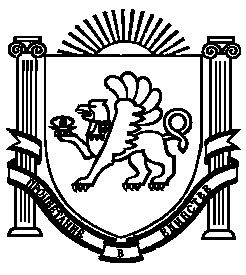 